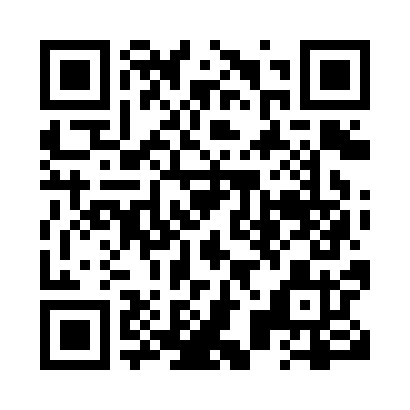 Prayer times for Alida, Saskatchewan, CanadaWed 1 May 2024 - Fri 31 May 2024High Latitude Method: Angle Based RulePrayer Calculation Method: Islamic Society of North AmericaAsar Calculation Method: HanafiPrayer times provided by https://www.salahtimes.comDateDayFajrSunriseDhuhrAsrMaghribIsha1Wed3:365:2412:455:508:059:542Thu3:345:2312:445:518:079:563Fri3:315:2112:445:528:089:584Sat3:295:1912:445:528:1010:015Sun3:265:1812:445:538:1110:036Mon3:245:1612:445:548:1310:057Tue3:225:1512:445:558:1410:088Wed3:195:1312:445:568:1610:109Thu3:175:1112:445:578:1710:1310Fri3:145:1012:445:588:1910:1511Sat3:125:0812:445:598:2010:1712Sun3:095:0712:445:598:2110:2013Mon3:075:0612:446:008:2310:2214Tue3:055:0412:446:018:2410:2415Wed3:025:0312:446:028:2610:2716Thu3:005:0212:446:038:2710:2917Fri2:585:0012:446:038:2810:3218Sat2:554:5912:446:048:3010:3419Sun2:534:5812:446:058:3110:3620Mon2:514:5712:446:068:3210:3821Tue2:504:5612:446:068:3310:3922Wed2:494:5412:446:078:3510:4023Thu2:494:5312:446:088:3610:4024Fri2:494:5212:446:098:3710:4125Sat2:484:5112:456:098:3810:4226Sun2:484:5012:456:108:3910:4227Mon2:474:5012:456:118:4010:4328Tue2:474:4912:456:118:4210:4329Wed2:474:4812:456:128:4310:4430Thu2:464:4712:456:138:4410:4531Fri2:464:4612:456:138:4510:45